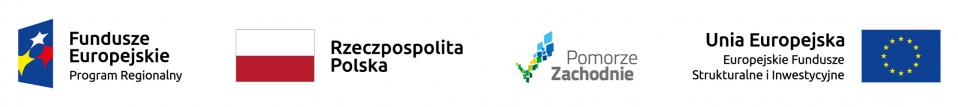 BZP-5.271.1.20.2020.AB                                                                                     Koszalin, dn. 24.06.2020 r.Do Wykonawców biorących udział w postępowaniu o udzielenie zamówienia publicznego prowadzonego w trybie przetargu nieograniczonego na: Przebudowę drogi powiatowej ul. Tadeusza Kościuszki w Koszalinie 
w ramach zadania inwestycyjnego „Rejon ulic: Marszałka J. Piłsudskiego, T. Kościuszki, L. Waryńskiego”, w tym etapy:1. „Przebudowa drogi powiatowej nr 5513Z - ul. T. Kościuszki w Koszalinie na odcinku od ul. Marszałka J. Piłsudskiego do ul. Rotmistrza W. Pileckiego wraz ze skrzyżowaniem ulic Marszałka J. Piłsudskiego / T. Kościuszki / L. Waryńskiego”2. „Oświetlenie drogi powiatowej nr 5513Z - ul. T. Kościuszki w Koszalinie na odcinku od ul. Marszałka J. Piłsudskiego do ul. Rotmistrza W. Pileckiego wraz ze skrzyżowaniem ulic Marszałka J. Piłsudskiego / T. Kościuszki / L. Waryńskiego”. ZAPYTANIA I ODPOWIEDZI 1 i 2 Zamawiający Gmina Miasto Koszalin, działając w oparciu o art. 38 ust. 1 i ust. 2 ustawy z dnia 
29 stycznia 2004 r. Prawo zamówień publicznych (t.j. Dz.U. z 2019 r. poz. 1843), informuje, 
iż w przedmiotowym postępowaniu wpłynęły następujące zapytania do specyfikacji istotnych warunków zamówienia, (numeracja pytań z zachowaniem ciągłości wszystkich pytań zadanych w postępowaniu),
na które udziela odpowiedzi:Pytanie nr 1Jak Zamawiający interpretuje POMOC Przedmiaru przy określaniu zryczałtowanej ceny?Pytanie nr 2W jakim zakresie Przedmiaru NALEŻY traktować go jako pomocniczy?Pytanie nr 3W jakim zakresie Przedmiar jest niezwiązany z zamówieniem?Pytanie nr 4W jakim zakresie przy realizacji projektu Zamawiający będzie wykorzystywał treść / zawartość Przedmiaru?Pytanie nr 5Jak przy sporządzaniu Ceny Ryczałtowej należy interpretować rozbieżności, braki, pominięcia Przedmiaru w odniesieniu do projektu?Odpowiedź na pytanie nr 1, 2, 3, 4, 5:Zgodnie z zapisami w SIWZ, obowiązującym rodzajem wynagrodzenia w przedmiotowym zamówieniu jest wynagrodzenie ryczałtowe brutto w złotych polskich (PLN). Za ustalenie ilości robót oraz za sposób przeprowadzenia na tej podstawie kalkulacji wynagrodzenia ryczałtowego odpowiada wyłącznie Wykonawca. Przekazane przedmiary robót NALEŻY traktować jako materiały informacyjne, które Wykonawca może wykorzystać przy sporządzaniu wyceny.Pytanie nr 6Czy stosownie do Art. 30. PZP, Zamawiający dopuszcza zastosowanie materiałów i technologii w oparciu o nowe normy i wytyczne techniczne, w przypadku, gdy SST opiera się o stare, nieaktualne lub wycofane normy?Odpowiedź na pytanie 6:Zgodnie z Opisem Przedmiotu Zamówienia zawartym w SIWZ w Rozdziale II, Opis Przedmiotu Zamówienia - Zamawiający zapisał: „Wszędzie, gdzie w dokumentacji opisującej przedmiot zamówienia (m.in. dokumentacja projektowa, specyfikacje techniczne wykonania i odbioru robót budowlanych, przedmiary) wystąpią:- znaki towarowe, patenty lub pochodzenie, źródła lub szczególny proces charakteryzujący produkty lub usługi dostarczane przez konkretnego wykonawcę Zamawiający dopuszcza oferowanie urządzeń i materiałów równoważnych;- normy, europejskie oceny techniczne, aprobaty, specyfikacje techniczne i systemy referencji technicznych, o których mowa w art. 30 ust. 1 pkt 2 i ust. 3 ustawy PZP Zamawiający – zgodnie z art. 30 ust.  4 ustawy PZP – dopuszcza rozwiązania równoważne opisywanym.Wszystkie zaproponowane przez Wykonawcę urządzenia lub materiały równoważne muszą:Posiadać parametry techniczne i funkcjonalne nie gorsze od określonych w dokumentacji opisującej przedmiot zamówienia, Posiadać stosowane dopuszczenia i atesty.W przypadku, gdy Wykonawca zaproponuje urządzenia, materiały lub rozwiązania równoważne, zobowiązany jest sporządzić i złożyć wraz z ofertą na Załączniku nr 1 do Formularza ofertowego zestawienie wszystkich zaproponowanych urządzeń, materiałów lub rozwiązań równoważnych i stosownie do treści art. 30 ust. 5 ustawy Pzp wykazać że oferowane przez niego dostawy, usługi lub roboty budowlane spełniają wymagania określone przez Zamawiającego.Opis zaproponowanych urządzeń, materiałów lub rozwiązań równoważnych musi być dołączony do oferty i musi być na tyle szczegółowy, żeby Zamawiający przy ocenie oferty mógł ocenić spełnienie wymagań Zamawiającego oraz rozstrzygnąć, czy zaproponowane urządzenia, materiały lub rozwiązania są równoważne. Oznacza to, że na Wykonawcy spoczywa obowiązek wykazania, że zaoferowane przez niego urządzenia, materiały lub rozwiązania są równoważne w stosunku do opisanych przez Zamawiającego.Zamawiający zastrzega sobie prawo wystąpienia do autora dokumentacji projektowej o opinię na temat oferowanych urządzeń, materiałów lub rozwiązań równoważnych. Opinia ta może stanowić podstawę do podjęcia przez Zamawiającego decyzji o przyjęciu urządzeń, materiałów lub rozwiązań równoważnych albo odrzuceniu oferty z powodu braku równoważności.W przypadku, gdy Wykonawca nie złoży w ofercie dokumentów o zastosowaniu równoważnych urządzeń, materiałów lub rozwiązań, to rozumie się przez to, że do kalkulacji ceny oferty 
i wykonania przedmiotu zamówienia ujęto urządzenia, materiały lub rozwiązania zaproponowane w szczegółowym opisie przedmiotu zamówienia, dokumentacji projektowej oraz specyfikacjach technicznych wykonania i odbioru robót budowlanych”.Pytanie nr 7Prosimy o potwierdzenie, czy wszystkie (dotychczasowe i przyszłe) odpowiedzi Zamawiającego na pytania dotyczące niniejszego postępowania stanowią integralną część SIWZ i należy je wykorzystać podczas sporządzania ofert, w tym także podczas wypełniania załączników i druków oraz kosztorysów ofertowych (w przypadku, gdy są wymagane)?Odpowiedź na pytanie 7:Tak, wszystkie odpowiedzi na pytania będą wiążące podczas realizacji inwestycji.Pytanie nr 8Zgodnie z zapisami SIWZ punkt II zakres rzeczowy…branża sanitarna obejmuje kanał DN300 Kamionka – 9,6m, kanał DN200 kamionka – 19,7m, natomiast projekt zakłada odc. 19,7m z rur PVC. Jaki materiał przyjąć do wyceny?Odpowiedź na pytanie 8:Przyłącze DN200 należy wykonać z rur PVC.Patrz: Modyfikacja 1 SIWZ pkt 1.Pytanie nr 9Na planie  zagospodarowania terenu – uzbrojenie podziemne zaznaczono studnię istniejącą 
do likwidacji. Przedmiar kanalizacji sanitarnej nie uwzględnia takich robót. Czy należy wycenić te roboty? Odpowiedź na pytanie 9:Tak, należy ująć w wycenie likwidację istniejącej studni.Pytanie nr 10Profil podłużny sieci kanalizacji sanitarnej w punkcie S1 podaje włączenie poprzez przyłącze siodłowe DN800/300, na mapie oznaczono jednak sieć koD1000. Przyłącza siodłowe z reguły mają podłączenie DN160-200. Prosimy o wyjaśnienie w jaki sposób włączyć się do sieci DN100.Odpowiedź na pytanie 10:Włączenie należy wykonać bezpośrednio do kanału poprzez przyłącze siodłowe w postaci kompletu montażowego wykonanego na specjalne zamówienie. Pytanie nr 11Przedmiar kanalizacji sanitarnej nie uwzględnia montażu nowej studni DN1200 w punkcie S1.1, którą należy wykonać zgodnie z projektem. Czy należy ująć w wycenie montaż nowej studni bet. DN1200 
w punkcie S1.1?Odpowiedź na pytanie 11:Tak, w wycenie należy ująć montaż nowej studni betonowej DN1200 w punkcie S1.1.Pytanie nr 12Zgodnie z zapisami SIWZ punkt II zakres rzeczowy…branża sanitarna obejmuje sieć wodociągową – od węzła W11 do węzła W77 oraz od węzła W64 do węzła W64’, przedmiar natomiast zawiera zakres zgodnie z projektem tj. odcinek od węzła 74 do W11 oraz od W11 do p30 i 11 do 11.3. Prosimy 
o wyjaśnienie, jaki zakres wodociągu objęty jest niniejszym postępowaniem.Odpowiedź na pytanie 12:Zakres sieci wodociągowej do wykonania to od pkt. 77 do pkt. 11, pkt 11 do pkt. 11.3 oraz pkt. 11 do pkt. p30 (ul. Kościuszki oraz skrzyżowanie ul. Kościuszki z ul. Piłsudskiego i ul. Waryńskiego).Patrz: Modyfikacja 1 SIWZ pkt 2.Pytanie nr 13Projekt SOR podaje słupki do znaków z rur stalowych fi 60mm, przedmiar podaje fi 70mm. Jakiej średnicy słupki należy przyjąć do wyceny?Odpowiedź na pytanie 13:Należy wycenić rury stalowe fi 70 mm. Pytanie nr 14Prosimy o potwierdzenie, iż linie poziome oraz przejścia dla pieszych zgodnie z projektem należy wykonać w technologii chemoutwardzalnej grubowarstwowej gładkiej.Odpowiedź na pytanie 14:Poziome oznakowanie na przejściach dla pieszych należy wykonać jako chemoutwardzalne grubowarstwowe gładkie, pozostałe strukturalne. Pytanie nr 15W projekcie SOR brak informacji odnośnie barier U-12a. Prosimy o wyjaśnienie czy należy je ująć 
w wycenie, prosimy o wskazanie miejsc wbudowania oraz dołączenie rysunku barierki U-12a.Odpowiedź na pytanie 15:Bariery U-12a należy wycenić – są ujęte w Przedmiarze Organizacji Ruchu punkt 7 „Ustawienie barier 
U-kształtnych. U-12a ocynk”, ppkt. 7.1 „Analogia Poręcze ochronne sztywne z pochwytem i przeciągiem na słupkach z rur o średnicy 60 i 38mm w rozstawie 2,5m”.W załączeniu: Rysunek szczegółowy bariery U-12a. MODYFIKACJA 1 SIWZ	Zamawiający Gmina Miasto Koszalin, działając w oparciu o art. 38 ust. 4 ustawy z dnia 29 stycznia 2004 r. Prawo zamówień publicznych (t.j. Dz. U. z 2019 r. poz. 1843), modyfikuje treść specyfikacji istotnych warunków zamówienia:w Rozdziale II SIWZ w pkt II. ZAKRES RZECZOWY POSZCZEGÓLNYCH ETAPÓW REALIZACYJNYCH:ETAP I: „Przebudowa drogi powiatowej nr 5513Z - ul. T. Kościuszki w Koszalinie, na odcinku od 
ul. Marszałka J. Piłsudskiego do ul. Rotmistrza W. Pileckiego wraz ze skrzyżowaniem ulic Marszałka J. Piłsudskiego / T. Kościuszki / L. Waryńskiego”Branża sanitarnaulica T. Kościuszki – odcinek od ronda Rotmistrza W. Pileckiego / Aleja Monte Cassino do ul. Marszałka J. Piłsudskiego.     Kanalizacja sanitarnaJEST:Kanał dn300 kamionka – 					L =   9,60 mKanał dn200 kamionka - 					L = 19,7 mStudnia Dn1200 						1 kplStudzienka PVC/PP 425						1 kplPOWINNO BYĆ:Kanał dn300 kamionka – 					L =  9,60 mKanał dn200 rury PVC - 					L = 19,7 m	   Studnia Dn1200 						1 kpl	   Studzienka PVC/PP 425					1 kplw Rozdziale II SIWZ w pkt II. ZAKRES RZECZOWY POSZCZEGÓLNYCH ETAPÓW REALIZACYJNYCH:ETAP I: „Przebudowa drogi powiatowej nr 5513Z - ul. T. Kościuszki w Koszalinie, na odcinku od 
ul. Marszałka J. Piłsudskiego do ul. Rotmistrza W. Pileckiego wraz ze skrzyżowaniem ulic Marszałka J. Piłsudskiego / T. Kościuszki / L. Waryńskiego”Branża sanitarnaulica T. Kościuszki – odcinek od ronda Rotmistrza W. Pileckiego / Aleja Monte Cassino do ul. Marszałka J. Piłsudskiego.JEST:     Sieć wodociągowa – od węzła W11 do węzła W77 oraz od węzła W64 do węzła W64` Rurociąg  PE de250x14,8						L = 321,40 m Rurociąg  PE de110x6,6 						L = 323,2 m Rurociąg  PE de90x5,4 						L =    34 m 	 Zasuwa DN250 z króćcami PE do zgrzewania	    	 	1 szt.		 Zasuwa DN100 kołnierzowa 					1 szt.	 Zasuwa DN100 z króćcem PE do zgrzewania i kołnierzem 	2 szt.	 Zasuwa DN100 z króćcami PE do zgrzewania	    	 	3 szt.	 Zasuwa DN80 z króćcami PE do zgrzewania	    	 	5 szt.Hydrant nadziemny dn80					3 kplOdgałęzienia w tym:                                                                                                                                                                                                                                                                                                                                                                                                                                                                                                                                                                                                                                                                                                                                                                                                                                                                                                                                                                                                                                                                                                                                                                                                                                                                                                                                                                                                                                                                                                                                                                                                                                                                                                                                                                                                                                                                                                                                                                                                                                                                                                                                                                                                                                                                                                                                                                                                                                                                                                                                                                                                                                                                                                                                                                                                                                                                                                                                                                                                                                                                                                                                                                                                                                                                                                                                                                                                                                                                                                                                                                                                                                                                                                                                                                                                                                                                                                                                                                                                                                                                                                                                                                                                                                                                                                                                                                                                                                                                                                                                                                                                                                                                                                                                                                                                                                                                                                                                                                                                                                                                                                                                                                                                                                                                                                                                                                                                                                                                                                                                                                                                                                                                                                                                                                                                                                                                                                                                                                                                                                                                                                                                                                                                                                                                                                                                                                                                                                                                                                                                                                                                                                                                                                                                                                                                                                                                                                                                                                                                                                                                                                                                                                                                                                                                                                                                                                                                                                                                                                                                                                                                                                                                                                                                                                                                                                                                                                                                                                                                                                                                                                                                                                                                                                                                                                                                                                                                                                                                                                                                                                                                                                                                                                                                                                                                                                                                                                                                                                                                                                                                                                                                                                                                                                                                                                                                                                                                                                                                                                                                                                                                                                                                                                                                                                                                                                                                                                                                                                                                                                                                                                                                                                                                                                                                                                                                                                                                                                                                                                                                                                                                                                                                                                                                                                                                                                                                                                                                                                                                                                                                                                                             rura PE de63x3,8 						L = 45,6 mrura PE de40x2,4 						L = 51,25 mrura PE de32x2,0						L = 8,2 mzasuwa DN50 z króćcami PE do zgrzewania 	             	4 szt.             zawór do nawiercania pod ciśnieniem PE de 110/32 		1 szt.           	zawór do nawiercania pod ciśnieniem PE de110/50 		4 szt.	zawór do nawiercania pod ciśnieniem PE de250/63 		1 szt.POWINNO BYĆ:Sieć wodociągowa – od pkt. 77 do pkt. 11, pkt 11 do pkt. 11.3 oraz pkt. 11 do pkt. p30 
(ul. Kościuszki oraz skrzyżowanie ul. Kościuszki z ul. Piłsudskiego i ul. Waryńskiego)Rurociąg  PE de250x14,8						L = 321,40 m Rurociąg  PE de110x6,6 						L = 323,2 m Rurociąg  PE de90x5,4 						L =    34 m 	 Zasuwa DN250 z króćcami PE do zgrzewania	    	 	1 szt.		 Zasuwa DN100 kołnierzowa 					1 szt.	 Zasuwa DN100 z króćcem PE do zgrzewania i kołnierzem 	2 szt.	 Zasuwa DN100 z króćcami PE do zgrzewania	    	 	3 szt.	 Zasuwa DN80 z króćcami PE do zgrzewania	    	 	5 szt.Hydrant nadziemny dn80					3 kplOdgałęzienia w tym:                                                                                                                                                                                                                                                                                                                                                                                                                                                                                                                                                                                                                                                                                                                                                                                                                                                                                                                                                                                                                                                                                                                                                                                                                                                                                                                                                                                                                                                                                                                                                                                                                                                                                                                                                                                                                                                                                                                                                                                                                                                                                                                                                                                                                                                                                                                                                                                                                                                                                                                                                                                                                                                                                                                                                                                                                                                                                                                                                                                                                                                                                                                                                                                                                                                                                                                                                                                                                                                                                                                                                                                                                                                                                                                                                                                                                                                                                                                                                                                                                                                                                                                                                                                                                                                                                                                                                                                                                                                                                                                                                                                                                                                                                                                                                                                                                                                                                                                                                                                                                                                                                                                                                                                                                                                                                                                                                                                                                                                                                                                                                                                                                                                                                                                                                                                                                                                                                                                                                                                                                                                                                                                                                                                                                                                                                                                                                                                                                                                                                                                                                                                                                                                                                                                                                                                                                                                                                                                                                                                                                                                                                                                                                                                                                                                                                                                                                                                                                                                                                                                                                                                                                                                                                                                                                                                                                                                                                                                                                                                                                                                                                                                                                                                                                                                                                                                                                                                                                                                                                                                                                                                                                                                                                                                                                                                                                                                                                                                                                                                                                                                                                                                                                                                                                                                                                                                                                                                                                                                                                                                                                                                                                                                                                                                                                                                                                                                                                                                                                                                                                                                                                                                                                                                                                                                                                                                                                                                                                                                                                                                                                                                                                                                                                                                                                                                                                                                                                                                                                                                                                                                                                                                             rura PE de63x3,8 						L = 45,6 mrura PE de40x2,4 						L = 51,25 mrura PE de32x2,0						L = 8,2 mzasuwa DN50 z króćcami PE do zgrzewania 	             	4 szt.             zawór do nawiercania pod ciśnieniem PE de 110/32 		1 szt.           	zawór do nawiercania pod ciśnieniem PE de110/50 		4 szt.	zawór do nawiercania pod ciśnieniem PE de250/63 		1 szt.								       PREZYDENT MIASTA									Piotr Jedliński